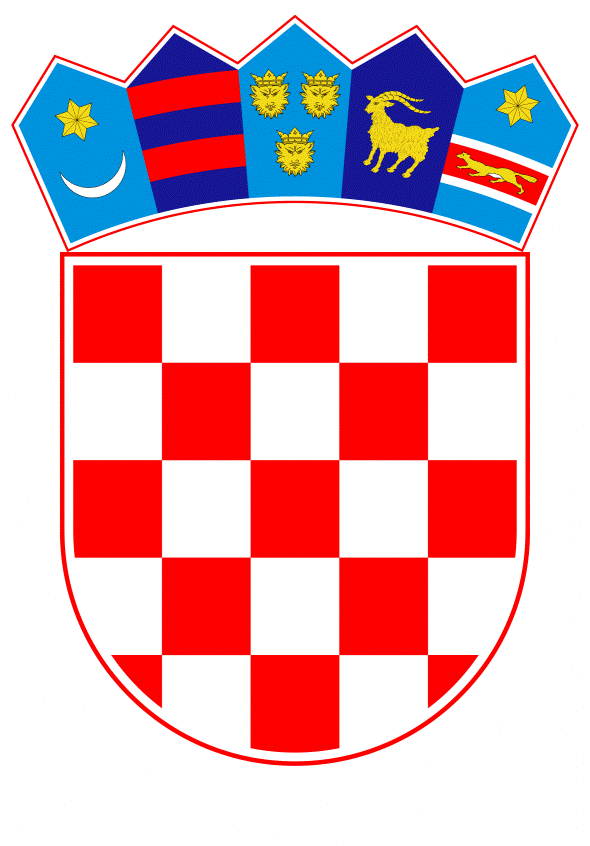 VLADA REPUBLIKE HRVATSKEZagreb, 29. listopada 2020.____________________________________________________________________________________________________________________________________________________Banski dvori | Trg Sv. Marka 2  | 10000 Zagreb | tel. 01 4569 222 | vlada.gov.hrPrijedlogNa temelju članka 24. stavaka 1. i 3. Zakona o Vladi Republike Hrvatske (Narodne novine, br. 150/11, 119/14, 93/16 i 116/18), Vlada Republike Hrvatske je na sjednici održanoj __________ 2020. godine donijelaO D L U K Uo izmjeni Odluke o osnivanju Savjeta inicijative Partnerstvo za otvorenu vlastI.U Odluci o osnivanju Savjeta inicijative Partnerstva za otvorenu vlast, KLASA: 022-03/17-04/40, URBROJ: 50301-24/04-17-2, od 23. veljače 2017. te KLASA: 022-03/19-04/88, URBROJ: 50301-23/22-19-2, od 21. ožujka 2019., u točki III. stavak 1. mijenja se i glasi:"Savjet čine predstavnik Ministarstva vanjskih i europskih poslova na razini dužnosnika, kao predsjednik Savjeta te članovi:predstavnik Ureda Predsjednika Republike Hrvatskepredstavnik Ureda Predsjednika Hrvatskoga sabora predstavnik Ureda predsjednika Vlade Republike Hrvatskepredstavnik Ureda potpredsjednika Vlade Republike Hrvatskepredstavnik Ministarstva pravosuđa i upravepredstavnik Ministarstva vanjskih i europskih poslova predstavnik Ministarstva financija predstavnik Ministarstva znanosti i obrazovanjapredstavnik Ministarstva kulture i medijapredstavnik Ministarstva regionalnoga razvoja i fondova Europske unijepredstavnik Središnjeg državnog ureda za razvoj digitalnog društvapredstavnik Ureda za udrugepredstavnik Povjerenika za informiranjepredstavnik Agencije za zaštitu osobnih podataka predstavnik Hrvatske zajednice županija predstavnik Udruge gradova u Republici Hrvatskoj predstavnik Hrvatske zajednice općinapredstavnik Instituta za javne financije predstavnik Instituta za javnu upravu predstavnik Hrvatskog novinarskog društvašest predstavnika organizacija civilnoga društva na prijedlog Savjeta za razvoj civilnoga društva, i to iz reda udruga koje se bave pristupom informacijama i transparentnošću (dva predstavnika), suzbijanjem korupcije (jedan predstavnik), djelovanjem za mlade (jedan predstavnik) te iz udruga poslodavaca u području promicanja informacijskih tehnologija (dva predstavnika).".Stavak 3. mijenja se i glasi:"Članovi Savjeta iz stavka 1. ove točke za tijela državne uprave su predstavnici na razini državnog tajnika ili ravnatelja uprave.". II.Ured za udruge obavijestit će čelnike tijela iz točke III. ove Odluke da, u roku od 15 dana od dana stupanja na snagu ove Odluke, imenuju svoga predstavnika i njegovog zamjenika, te da o imenovanju izvijeste Ured za udruge. III.Ova Odluka stupa na snagu danom donošenja. Klasa:Urbroj:Zagreb,PREDSJEDNIKmr. sc. Andrej PlenkovićOBRAZLOŽENJEPartnerstvo za otvorenu vlast je multilateralna inicijativa čiji je cilj osigurati konkretan napredak na području transparentnosti i otvorenosti rada tijela javne vlasti, uključivanja i osnaživanja građana i civilnoga društva, borbe protiv korupcije te korištenja novih tehnologija za poboljšanje kvalitete usluga koje javna uprava pruža građanima. Inicijativu vodi Upravni odbor čiji su članovi predstavnici vlada i organizacija civilnog društva, a od 2014. do 2019. godine u dva uzastopna mandata članica Upravnog odbora bila je i Republika Hrvatska.Vlada Republike Hrvatske je na sjednici održanoj 23. veljače 2017. godine donijela Odluku o osnivanju Savjeta inicijative Partnerstva za otvorenu vlast, kao savjetodavnog tijela Vlade Republike Hrvatske, s ciljem poticanja transparentnosti i otvorenosti rada tijela javne vlasti te osiguranja međusektorske suradnje u provedbi globalne inicijative Partnerstva za otvorenu vlast u Republici Hrvatskoj. Zadaće Savjeta su priprema Prijedloga akcijskog plana za provedbu inicijative Partnerstvo za otvorenu vlast u Republici Hrvatskoj uključujući i provedbu postupka savjetovanja o Prijedlogu akcijskog plana te praćenje provedbe Akcijskog plana i predlaganje Vladi Republike Hrvatske izmjena i dopuna Akcijskog plana.Na sjednici održanoj 21. ožujka 2019. godine Vlada Republike Hrvatske donijela je Odluku o dopuni Odluke o osnivanju Savjeta inicijative Partnerstva za otvorenu vlast. Odluka je dopunjena dodavanjem Središnjeg državnog ureda za razvoj digitalnog društva u članstvo Savjeta s obzirom na djelokrug Središnjeg državnog ureda za razvoj digitalnog društva te činjenicu da je navedeni ured nositelj mjera u Akcijskom planu za provedbu inicijative Partnerstvo za otvorenu vlast za razdoblje do 2020. godine.Savjetom predsjedava državna tajnica u Ministarstvu vanjskih i europskih poslova. Način rada i odlučivanja Savjeta inicijative uređen je Poslovnikom.Stavak 1. točke III. Odluke o osnivanju Savjeta inicijative Partnerstvo za otvorenu vlast mijenja se zbog promjena naziva i nadležnosti pojedinih tijela državne uprave (Ministarstvo pravosuđa i uprave te Ministarstvo kulture i medija) temeljem Zakona o ustrojstvu i djelokrugu tijela državne uprave (Narodne novine, broj 85/20), dok se naziv Ureda Predsjednika Republike Hrvatske mijenja se zbog promjene čelnika tijela, odnosno predsjednika Republike. Također se mijenja i naziv Udruge općina u Republici Hrvatskoj u Hrvatsku zajednicu općina. Također, u članstvo Savjeta se dodaje i predstavnik Ministarstva regionalnoga razvoja i fondova Europske unije. Naime, Ministarstvo regionalnoga razvoja i fondova Europske unije je izrazilo interes sudjelovati u radu Savjeta te time aktivno doprinositi izradi i provedbi Akcijskog plana za provedbu inicijative Partnerstvo za otvorenu vlast u Republici Hrvatskoj. Naime, Ured za udruge Vlade Republike Hrvatske, kao kontakt točka inicijative Partnerstvo za otvorenu vlast u Republici Hrvatskoj, s Ministarstvom regionalnoga razvoja i fondova Europske unije započeo je suradnju na provedbi projekta „U školi otvorene kohezije". Navedeni projekt, odnosno obrazovni program provodi se s ciljem promicanja sudjelovanja učenika u praćenju ulaganja koja se provode putem kohezijske politike EU-a korištenjem javnih otvorenih podataka. Time se promoviraju vrijednosti za koje se zalaže i Partnerstvo za otvorenu vlast, a suradnja s inicijativom također čini sastavni dio talijanskog projekta "A Scuola di OpenCoesione" (At School on OpenCohesion) na kojem se temelji hrvatski projekt „U školi otvorene kohezije“. Planiran je nastavak provedbe projekta i u budućnosti, kao i suradnja s Uredom za Udruge Vlade Republike Hrvatske u provedbi tog projekta. Također, dodaje se i predstavnik Ureda potpredsjednika Vlade Republike Hrvatske, budući da su u djelokrugu rada Ureda potpredsjednika područja koje promovira inicijativa Partnerstvo za otvorenu vlast. U točki III. Odluke mijenja se i stavak 3. budući da temeljem Zakona o sustavu državne uprave (Narodne novine 66/19) tijela državne uprave kao službene osobe više nemaju pomoćnike ministara nego ravnatelje uprava.TEKST DOSADAŠNJE ODREDBE KOJA SE MIJENJA I DOPUNJUJE:III.Savjet čine predstavnik Ministarstva vanjskih i europskih poslova na razini dužnosnika, kao predsjednik Savjeta te članovi:predstavnik Ureda Predsjednice Republike Hrvatske, predstavnik Ureda Predsjednika Hrvatskoga sabora, predstavnik Ureda predsjednika Vlade Republike Hrvatske, predstavnik Ministarstva upravepredstavnik Ministarstva vanjskih i europskih poslova, predstavnik Ministarstva financija, predstavnik Ministarstva pravosuđa, predstavnik Ministarstva znanosti i obrazovanja, predstavnik Ministarstva kulture, predstavnik Središnjeg državnog ureda za razvoj digitalnog društvapredstavnik Ureda za udruge, predstavnik Povjerenika za informiranje, predstavnik Agencije za zaštitu osobnih podataka, predstavnik Hrvatske zajednice županija, predstavnik Udruge gradova u Republici Hrvatskoj, predstavnik Udruge općina u Republici Hrvatskoj, predstavnik Instituta za javne financije, predstavnik Instituta za javnu upravu, predstavnik Hrvatskog novinarskog društva, šest predstavnika organizacija civilnoga društva na prijedlog Savjeta za razvoj civilnog društva i to iz reda udruga koje se bave pristupom informacijama i transparentnošću (dva predstavnika), suzbijanjem korupcije (jedan predstavnik), djelovanjem za mlade (jedan predstavnik) te iz udruga poslodavaca u području promicanja informacijskih tehnologija (dva predstavnika).Svaki član Savjeta ima i svoga zamjenika.Članovi Savjeta iz stavka I. ove točke za središnja tijela državne uprave su predstavnici na razini državnog tajnika ili pomoćnika ministra.Predsjednik Savjeta može, po potrebi, u rad Savjeta uključiti i predstavnike drugih nadležnih tijela i institucija. Predlagatelj:Ured za udrugePredmet:Prijedlog odluke o izmjeni Odluke o osnivanju Savjeta inicijative Partnerstva za otvorenu vlast